CUESTIONARIO 4. LA RESTAURACIÓN. HISTORIA DE ESPAÑA.Para complementar el tema: https://www.youtube.com/watch?v=3v2SsXjeYPs&list=PLuzIpsPRg-U3nLV-J05L-X-YZkwUe5Uf4&index=18Recuerda enviar las respuestas a manuel.martinez17@murciaeduca.es ¿Qué se entiende por Restauración, cuando se produce y en cuantas etapas se puede dividir?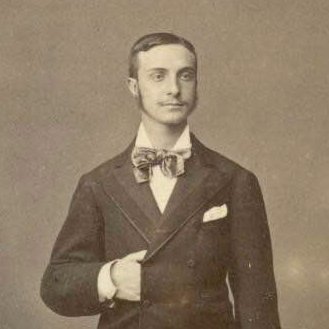 ¿Qué fue el Manifiesto de Sandhurst?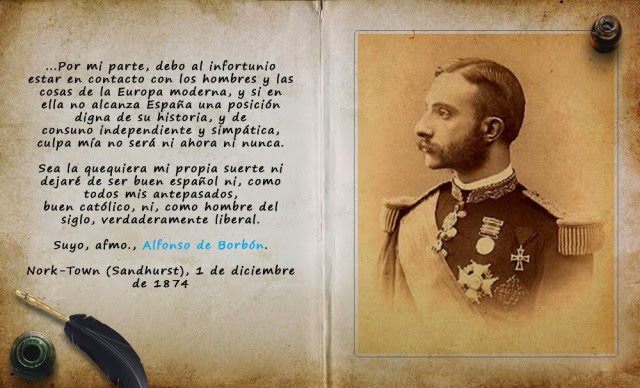 ¿Qué político diseñó el sistema de la Restauración y a qué partido pertenecía?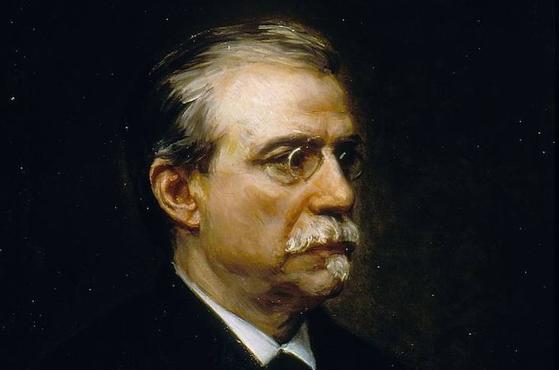 ¿Sobre qué Constitución se articula la Restauración y cuáles son sus principios fundamentales?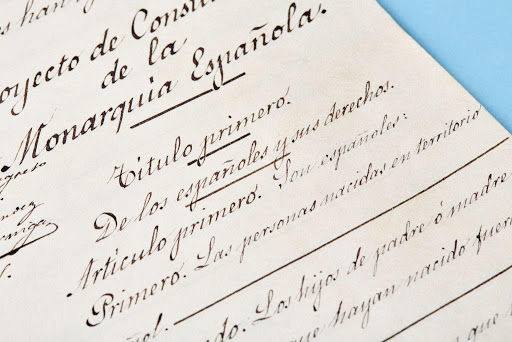 ¿Qué fue el “turno de partidos”?.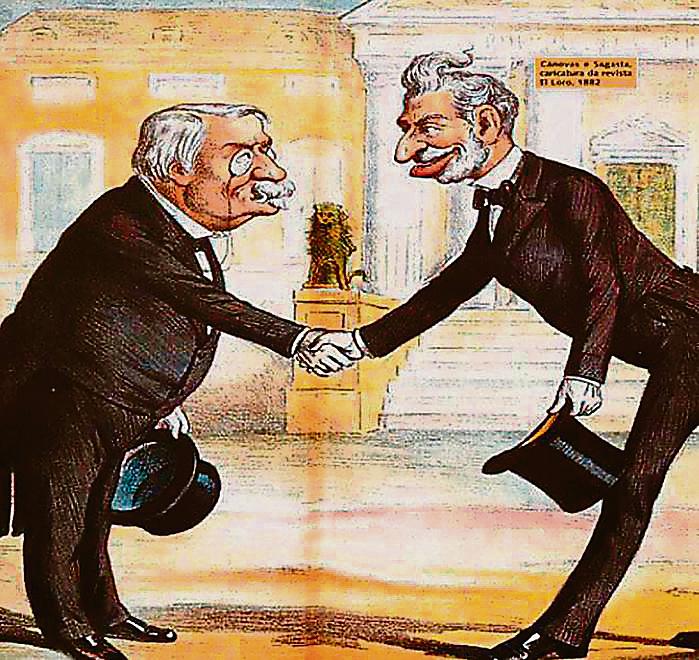 ¿En qué consistía el caciquismo?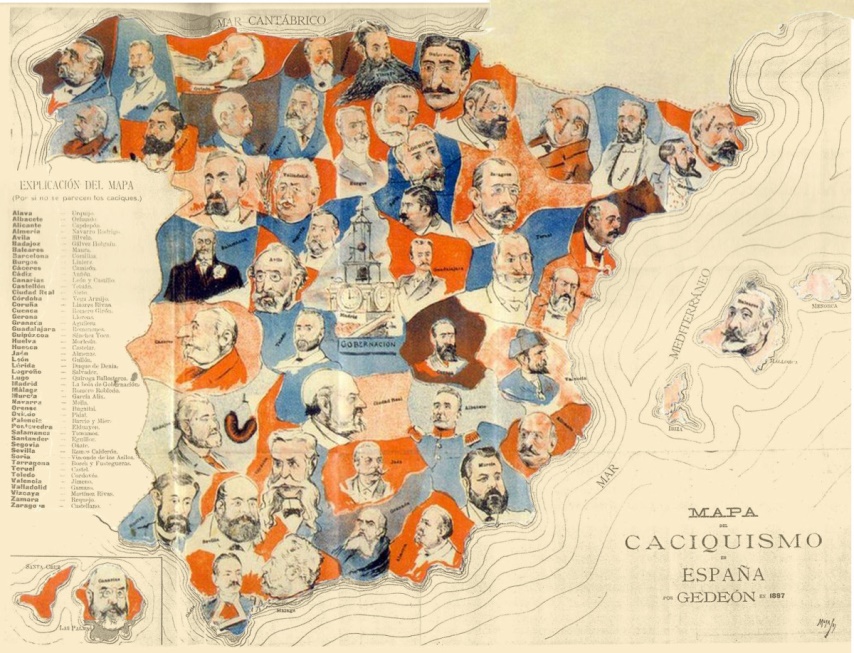 ¿Quiénes eran los “encasillados”?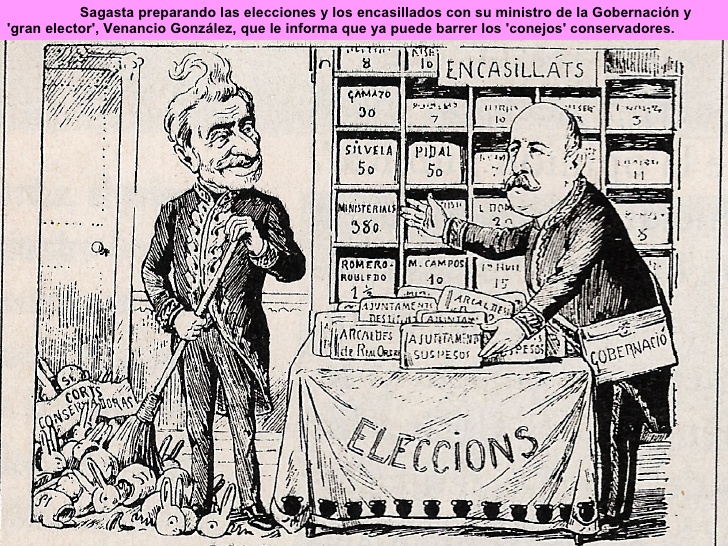 ¿Quién estaba al frente del partido liberal?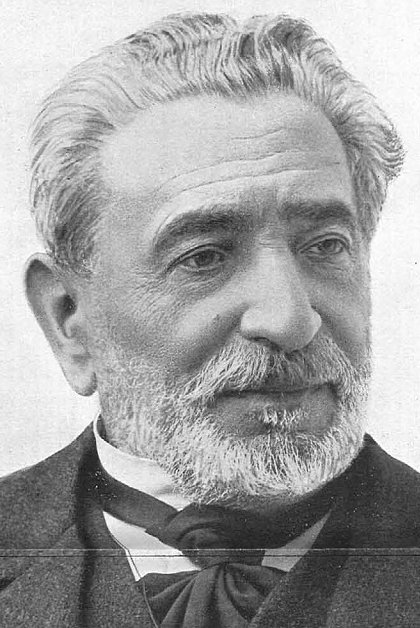 Explica cómo se realizaba el falseamiento electoral.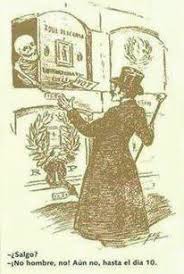 ¿Qué fue el Regeneracionismo?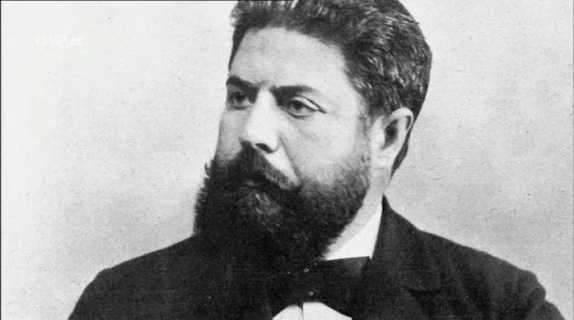 